Министерство науки и высшего образования Российской ФедерацииФедеральное государственное бюджетное образовательное учреждениевысшего образования«Владимирский государственный университетимени Александра Григорьевича и Николая Григорьевича Столетовых»(ВлГУ)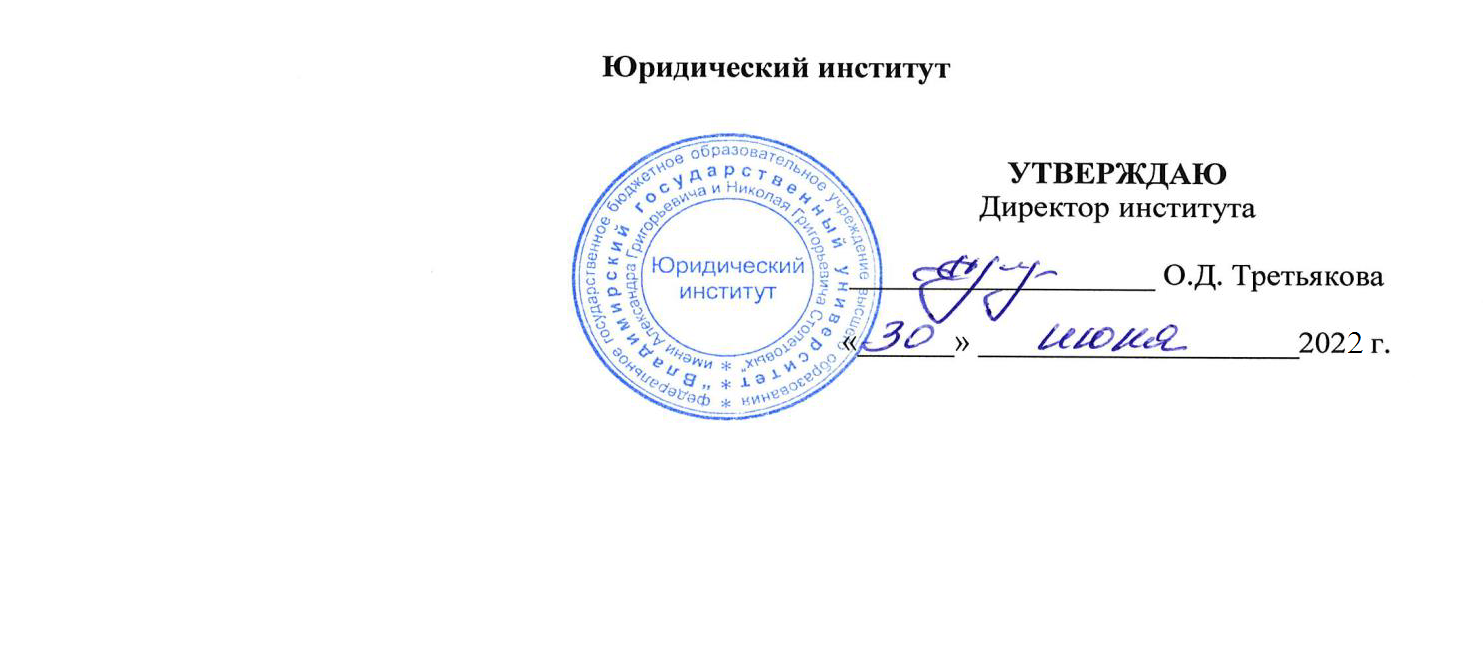 ФОНД ОЦЕНОЧНЫХ МАТЕРИАЛОВ ПО ДИСЦИПЛИНЕСУДЕБНОЕ ДЕЛОПРОИЗВОДСТВОСпециальность40.05.04 Судебная и прокурорская деятельностьспециализацияСудебная деятельностьг.  Владимир 20221. ПЕРЕЧЕНЬ КОМПЕТЕНЦИЙ И ПЛАНИРУЕМЫЕ РЕЗУЛЬТАТЫ ОБУЧЕНИЯ ПО ДИСЦИПЛИНЕ 2. ОЦЕНОЧНЫЕ МАТЕРИАЛЫ ДЛЯ ПРОВЕДЕНИЯ ТЕКУЩЕГО КОНТРОЛЯ УСПЕВЕМОСТИ ПО ДИСЦИПЛИНЕПеречень вопросов к рейтинг-контролю №1Дать письменный ответ на следующие вопросы (не менее двух по выбору преподавателя): Понятие и виды информации, ее носители, роль в судебном делопроизводстве Понятие, основные положения и задачи судебного делопроизводства Сущность и содержание судебного делопроизводства Субъекты судебного делопроизводства Виды судебного делопроизводства Нормативные правовые акты, регулирующие судебное делопроизводство  Понятие и функции документа Виды документов Общие требования к оформлению документовПеречень вопросов к рейтинг-контролю №2Дать письменный ответ на следующие вопросы (не менее двух по выбору преподавателя): Понятие электронного документооборота Система электронного документооборота в судах Российской Федерации Использование программных комплексов в судебной деятельности Прием, отправка дел и корреспонденции Регистрация уголовных, гражданских, арбитражных дел, дел об административных правонарушениях Оформление уголовных, гражданских, арбитражных дел на стадии принятия и назначения к судебному заседанию Оформление уголовных, гражданских, арбитражных дел после их рассмотрения Прием и учет апелляционных, кассационных, частных жалоб и представлений Полномочия председателя и заместителей председателя суда Обязанности администратора, помощника председателя и помощника судьи, начальников отделов, главных, ведущих специалистов, специалистов по ведению секретного, несекретного делопроизводстваОбязанности приёмной судаДолжностной регламентПеречень вопросов к рейтинг-контролю №3Дать письменный ответ на следующие вопросы (не менее двух по выбору преподавателя): Порядок составления судьёй плана судебного разбирательства Руководящие полномочия судьи в ходе судебного разбирательства Порядок ведения протокола судебного заседания Порядок вынесения промежуточных и окончательных судебных актов Судебное делопроизводство в зарубежных странах Способы повышения эффективности судопроизводства за счёт применения инновацийКритерии оценки рейтинг-контроля (mах – 20 баллов за один рейтинг-контроль)3. ПРОМЕЖУТОЧНАЯ АТТЕСТАЦИЯ ПО ДИСЦИПЛИНЕВопросы к зачетуПонятие, принципы, цели судебного делопроизводства.  История развития судебного делопроизводства.  Основные направления реформирования судебного делопроизводства.  Принципы организации судебного делопроизводства. Основные нормативно-правовые акты, регулирующие организацию судебного делопроизводства. Должностной состав участников судебного делопроизводства. Распределение обязанностей между работниками аппарата суда. Основные требования руководства (инструкции) по делопроизводству в суде первой инстанции. Понятие и виды документов. Электронный документооборот.  Правовые и организационные основы делопроизводства в судах. Организация работы по подготовке дела к судебному разбирательству. Номенклатуры нарядов, книг и журналов, заводимых в судах. Организация работы в суде с входящей корреспонденцией. Виды и формы учета.Организация работы в суде с исходящей корреспонденцией. Виды и формы учета.Организация работы в суде по учету уголовных и гражданских дел. Виды и формы учета. Организация работы в суде по учету арбитражных и административных дел. Виды и формы учета. Стадии судебного делопроизводства. Порядок учета в суде вещественных доказательств. Методика сбора и обработки статистических данных. Организация работы судьи по обращению к исполнению судебных решений. Задачи канцелярии суда и организация ее работы. Роль канцелярии суда в организации судебного делопроизводства и хозяйственной деятельности в суде. Информатизация судов и органов судейского сообщества. Организация работы по рассмотрению жалоб и заявлений граждан и приему посетителей в судах.Нормативно-правовое обеспечение архивной работы в суде. Правовое положение, задачи работников аппарата суда по исполнению руководящих документов, касающихся судебного делопроизводства. Перечень практических заданий к зачетуЗадание 1. Работник канцелярии районного суда обнаружил отсутствие приложения к документу при вскрытии конверта. Какой документ составляется в этом случаи. Составьте необходимый документ.Вариант ответа:Акт об отсутствии документов или иных вложенийв почтовых отправленияхМесто составления    Настоящий акт составлен мной, ________________________________________________________________                    (фамилия, имя, отчество)________________________________________________________________             (должность лица, составившего акт)в том, что при вскрытии конверта с почтовым отправлением, поступившим от _________________________________________________________, в нем не оказалось_______________________________________________________________.(самого документа (отдельных страниц), материалов, указанных в приложении)    Настоящий акт составлен в 2 экземплярах.Дата                                   ПодписьЗадание 2. Используя круги Эйлера, начертите схемы соотношения понятий:- официальный документ и служебный документ;- подлинный документ и подлинник документа.Задание 3. Используя круги Эйлера, начертите схемы соотношения понятий:- дублетный документ и дубликат документа;- текстовый документ и письменный документ.Задание 4. Правильно ли оформлена доверенность? Составьте надлежащую доверенность.ДоверенностьВыдана ст. юрисконсульту Оренбургского производственного объединения мясной промышленности Фролову С.А. в том, что ему доверяется быть ответчиком по гражданскому делу о восстановлении на работе гр. Барановой. Печать производственного объединения	Подпись главного инженера производственного объединенияЗадание 5. Приведите возможные варианты оформления следующих реквизитов документа:- «адресат»: если документ направляется в структурное подразделение организации, если документ направляется в несколько однородных организаций, если документ адресуется руководителю организации, если документ адресован частному лицу;- «дата»: на письме, в тексте федерального закона.Задание 6. Приведите возможные варианты оформления следующих реквизитов документа:- «виза»;- «подпись»: если документ подписывает одно лицо, если документ подписывают несколько должностных лиц, если документ подписывают несколько равнозначных должностных лиц.Задание 7. Составьте схему судебного документооборота в районном суде.Задание 8. Составьте схему судебного документооборота в арбитражном суде.Задание 9. Составьте схему судебного документооборота в участке мирового судьи.Задание 10. Составьте схему судебного документооборота в Верховном суде РФ.Методические материалы, характеризующих процедуры оценивания:В билет включено два теоретических вопроса и практическое задание, соответствующие содержанию формируемых компетенций. Зачет проводится в устной форме. На ответ и выполнение задания студенту отводится 40 минут. За ответ на теоретические вопросы студент может получить максимально 30 баллов, за выполнение задания 10 баллов. 4. ИТОГОВЫЕ ТЕСТОВЫЕ ЗАДАНИЯ ПО ДИСЦИПЛИНЕРазработчик:      к.ю.н., доцент кафедры Гражданского права и процесса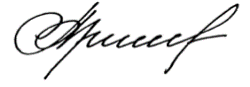 _________________________________________________________________Е.Р. КрайноваФонд оценочных материалов рассмотрен и одобрена на заседании кафедры 
Гражданского права и процесса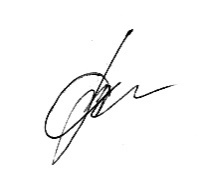 Протокол №14 от «27» июня 2022 годаЗаведующий кафедрой _____________________________________________Т.В. КивленокФонд оценочных материалов рассмотрен и одобрена на заседании учебно-методической комиссии направления подготовки 40.05.04 Судебная и прокурорская деятельностьПротокол №4 от «30» июня 2022 годаПредседатель комиссии: 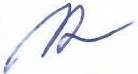 __________________________________________________________________К.Н. КурысевФормируемые компетенции(код, содержание компетенции)Планируемые результаты обучения по дисциплине, в соответствии с индикатором достижения компетенцииПланируемые результаты обучения по дисциплине, в соответствии с индикатором достижения компетенцииНаименование оценочного средстваФормируемые компетенции(код, содержание компетенции)Индикатор достижения компетенцииРезультаты обучения по дисциплинеНаименование оценочного средстваПК-2. Способен разрабатывать проекты нормативных правовых актов в соответствии с профилем профессиональной деятельностиПК-2.1.ПК-2.2.ПК-2.3.Знает: виды документов, используемых в судопроизводстве, методы и средства разработки проектов нормативных правовых актов, регулирующих судопроизводство.Умеет: правильно определить методы и средства, необходимые для разработки нормативно-правовых актов, регулирующих судопроизводство, определить вид документа, который необходимо составить в конкретных обстоятельствах, пользоваться литературой и информационно-справочными системами.Владеет: навыками поиска нормативных актов, регулирующих порядок оформления нормативно-правовых актов и документов личного, служебного и процессуального характера.Тестовые вопросыПрактико-ориентированное заданиеПК-12. Способен правильно и полно отражать результаты профессиональной деятельности в юридической и служебной документацииПК 12.1.ПК 12.2.ПК 12.3.Знает: нормы уголовного, гражданского, административного, арбитражного процессуального права, регламентирующие судопроизводство, нормативно-правовые акты, определяющие форму и реквизиты документов личного, служебного и процессуального характера.Умеет: анализировать, толковать и правильно применять нормы процессуального законодательства, правильно составлять и оформлять юридические документы.Владеет: техникой применения законов логики в устной и письменной речи юриста, навыками стилистистически точного построения монологической речи.Тестовые вопросыПрактико-ориентированное заданиеБаллы рейтинговой оценки Критерии оценки19 - 20Студент продемонстрировал высокий уровень теоретической подготовки (владение терминологическим аппаратом, знание основных концепций и авторов), умение применять имеющиеся знания на практике (пояснить то или иное явление на примере), а также умение высказывать свое мнение, отстаивать свою позицию, слушать и оценивать различные точки зрения, конструктивно полемизировать, находить точки соприкосновения разных позиций.16 - 18Студент продемонстрировал достаточный уровень теоретической подготовки (владение терминологическим аппаратом, знание основных концепций и авторов), умение применять имеющиеся знания на практике (пояснить то или иное явление на примере), а также способность отвечать на дополнительные вопросы.13 - 15Студент в основном продемонстрировал теоретическую подготовку, знание основных понятий дисциплины, однако имел затруднения в применении знаний на практике и ответах на дополнительные вопросы, не смог сформулировать собственную точку зрения и обосновать ее.10 - 12Студент продемонстрировал низкий уровень теоретических знаний, невладение основными терминологическими дефинициями, не смог принять активное участие в дискуссии и допустил значительное количество ошибок при ответе на вопросы преподавателя.Баллы Критерии оценки31-40программный материал усвоен прочно, глубоко и системно;программный материал изложен четко и логично;студент свободно ориентируется не только в рамках отдельных тем, но и во всем объеме пройденного материала;студент точно использует терминологию, свободно оперирует понятийно-категориальным аппаратом;при ответе используются данные источников и дополнительной (исследовательской) литературы;показано умение иллюстрировать теоретические положения конкретными примерами, применять их в новой ситуации;сформированы компетенции и сформулированы аргументированные выводы по предложенным проблемным вопросам.21-30продемонстрировано умение анализировать материал, однако не все выводы носят аргументированный и доказательный характер;допущены несущественные ошибки в определении понятий, категорий и т.п., кардинально не меняющих суть изложения;в изложении допущены небольшие неточности и алогизмы, в целом не исказившие содержание ответа;допущены один-два недочета при освещении основного содержания ответа, исправленные по замечанию (или наводящим вопросам) преподавателя;допущены ошибка или более двух недочетов при освещении второстепенных вопросов, которые легко исправляются самостоятельно или по замечанию преподавателя.11-20неполно или непоследовательно раскрыто содержание материала, но показано общее понимание вопроса и продемонстрированы умения, достаточные для дальнейшего усвоения материала;усвоены основные категории по рассматриваемому и дополнительным вопросам;имелись затруднения или допущены ошибки в определении понятий, использовании терминологии, исправленные после нескольких наводящих вопросов;при неполном знании теоретического материала выявлена недостаточная сформированность компетенций, студент не может применить теорию в новой ситуации;продемонстрировано поверхностное усвоение основной литературы.10 и менееСтудент демонстрирует неудовлетворительное знание базовых терминов и понятий курса, отсутствие логики и последовательности в изложении ответов на предложенные вопросы.  № п/пКонтролируемые темы Тестовые задания Код контролируемой компетенции (или ее части)1Предмет, метод и история судебного делопроизводства1. Делопроизводство – это: а) движение документов в организации с момента их создания или получения до завершения исполнения; б) отрасль деятельности, обеспечивающая документирование и организацию работы с официальными документами; в) запись информации на различных носителях по установленным правилам.2. В Древнерусском государстве центрами ведения документации и ее хранения были: а) монастыри; б) архивы; в) княжеские палаты.3. Как назывались первые государственные учреждения? а) департаменты; б) приказы; в) монастыри.4. Какой акт регулирует порядок делопроизводства в суде:а) Конституция Российской Федерации;б) ФКЗ «О судебной системе Российской Федерации»;в) «Инструкция по судебному делопроизводству в районном суде».ПК-2, ПК-122Понятие и виды документов1. Повторный экземпляр подлинника – это дубликат.2. Документ, составленный несколькими лицами и подтверждающий установленные факты или события – это акт3. По способу документирования различают документы: а) трафаретные; б) рукописные письменные; в) формализованные.4. Форма документа, при которой одна часть документа отпечатана, другая заполняется от руки – это а) индивидуальная;б) трафаретная;в) типовая.ПК-2, ПК-123Требования к оформлению документов1. Реквизит документа — это: а) стандартный лист бумаги, на котором отображена постоянная информация и отведено определенное место для переменной; б) совокупность расположенных в определенной последовательности записей, присущих определенным видам документов; в) обязательный информационный элемент официального документа.2. Какие реквизиты относятся к юридически значимым? а) дата, регистрационный номер документа; б) заголовок к тексту, отметка об исполнителе; в) резолюция, отметка о наличии приложений.3. Расположение реквизитов на бланке документа определяется: а) составителем документа; б) правилами унификации документов;в) государственным стандартом.ПК-2, ПК-124Электронный документо-оборот1. Документированная информация, представленная в электронной форме, то есть в виде, пригодном для восприятия человеком с использованием электронных вычислительных машин, а также для передачи по информационно-телекоммуникационным сетям или обработки в информационных системах – это электронный документ.ПК-125Стадии судебного делопроизводства и оформление гражданских, уголовных, арбитражных и административных дел1. Дата поступления дела (материала), указываемая в учетно- статистической карточке должна отражать:а) время фактического поступления дела в суд;б) время фактической регистрации дела на почте;в) время фактической передачи дела по назначению. 2. Мягкая бумажная или твердая из картона покрышка дела, на которой проставляются все составные элементы описания дела – это обложка дела.ПК-126Распределение обязанностей между судьями и работниками аппарата суда. Организация приема граждан1. Правила и порядок работы с документами, установленные Инструкцией̆ по судебному делопроизводству в районном суде обязательны: а) для секретарей̆ суда; б) для всех работников аппарата суда;в) для председателя суда.2. Обращения в суд, не содержащие данные о заявителе:а) не регистрируются и рассмотрению не подлежат;б) регистрируются как анонимные и рассмотрению не подлежат, за исключением анонимных сообщений о преступлениях;в) регистрируются и подлежат рассмотрению на усмотрение Председателя суда.ПК-2, ПК-127Организация судебного заседания и ведение протокола судебного заседания.1. На каком языке ведётся судопроизводство в республиках, входящих в состав Российской̆ Федерации: а) на государственном языке республики; б) только на русском;в) на русском языке либо на государственном языке республики.2. Документ, содержащий последовательную запись хода обсуждения вопросов и принятия решений на собраниях, совещаниях, конференциях и заседаниях коллегиальных органов – это протокол.ПК-2, ПК-128Порядок вынесения судебных актов. Хранение дел в суде1. Решение суда относительно виновности подсудимого и ее последствий, являющееся результатом рассмотрения уголовного дела по существу – это приговор.2. Структурное подразделение организации, осуществляющие хранение, комплектование, учет и использование архивных документов – это архив.ПК-2, ПК-129Международный опыт развития судебного делопроизводства. Внедрение в судебное делопроизводство инновационных технологий1. Первые пилотные программы электронной подачи документов были внедрены в судах:а) США;б) Канады;в) Италии.2. Телекоммуникационная технология интерактивного взаимодействия двух и более удаленных абонентов, при которой между ними возможен обмен аудио- и видео- информацией в реальном масштабе времени с учетом передачи управляющих данных – это видеоконференц-связь.3. Первое слушание дел в Верховном Суде Российской Федерации в режиме удалённого присутствия осуждённых было проведеноа) 19 апреля 2000 года;б) 19 апреля 2005 года;в) 19 апреля 2010 года.4. Территориально распределенная автоматизированная информационная система, предназначенная для формирования единого информационного пространства судов общей юрисдикции и системы Судебного департамента при ВС РФ называется:а) ГАС «Фемида»;б) ГАС «Правосудие»;в) ГАС «Юстиция».ПК-2